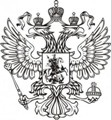 ФЕДЕРАЛЬНАЯ СЛУЖБА ГОСУДАРСТВЕННОЙ СТАТИСТИКИ ‗‗‗‗‗‗‗‗‗‗‗‗‗‗‗‗‗‗‗‗‗‗‗‗‗‗‗‗‗‗‗‗‗‗‗‗‗‗‗‗‗‗‗‗‗‗‗‗‗‗‗‗‗‗‗‗‗‗‗‗‗‗‗‗‗‗‗‗‗‗‗‗‗‗‗‗‗ТЕРРИТОРИАЛЬНЫЙ ОРГАН ФЕДЕРАЛЬНОЙ СЛУЖБЫГОСУДАРСТВЕННОЙ СТАТИСТИКИ ПО ЧЕЧЕНСКОЙ РЕСПУБЛИКЕ (ЧЕЧЕНСТАТ) 364037, г. Грозный, ул. Киевская, д. 53, тел./факс  8(8712) 21-22-29; 21-22-34http://chechenstat.gks.ru; chechenstat@mail.ru‗‗‗‗‗‗‗‗‗‗‗‗‗‗‗‗‗‗‗‗‗‗‗‗‗‗‗‗‗‗‗‗‗‗‗‗‗‗‗‗‗‗‗‗‗‗‗‗‗‗‗‗‗‗‗‗‗‗‗‗‗‗‗‗‗‗‗‗‗‗‗‗‗‗‗‗‗13  февраля  2018                                                                                                      ПРЕСС-РЕЛИЗ                                                                                     Объём  и  индекс  производства  сельскохозяйственной   продукции в  хозяйствах  всех  категорий  Чеченской Республики  в  2017 году  (предварительные  итоги)	В 2017 году хозяйствами всех категорий Чеченской Республики произведено сельскохозяйственной продукции (по предварительным данным)                на сумму  24865,8 млн. рублей в фактически действующих ценах  (в 2016 году – 21291,3 млн. рублей). Индекс производства продукции сельского хозяйства составил  112,3 % (в 2016 г. – 109,4 %).Основными производителями растениеводческой продукции в республике являются сельскохозяйственные организации, продукции животноводства – хозяйства населения.На хозяйства населения приходится  66,3 % всей произведённой  в 2017 году сельскохозяйственной продукции, что в фактически действующих ценах составляет – 16491,5 млн. рублей. На сельскохозяйственные организации – 22,1 % (в 2016 г. – 15,6 %) или 5504,0 млн. рублей,  а на крестьянские (фермерские) хозяйства и индивидуальные предприниматели приходится  11,6 %  произведенной продукции или 2869,8 млн. рублей.‗‗‗‗‗‗‗‗‗‗‗‗‗‗‗‗‗‗‗‗‗‗‗‗‗‗‗‗‗‗‗‗‗‗‗‗‗‗‗‗‗‗‗‗‗‗‗‗‗‗‗‗‗‗‗‗‗‗‗‗‗‗‗‗‗‗‗‗‗‗‗‗‗‗‗‗‗При использовании материалов Территориального органа Федеральной службы государственной статистики по Чеченской Республике в официальных, учебных или научных документах, а также в средствах массовой информации ссылка на источник обязательна!Л.А-С. Магомадова(8712) 21-22-60